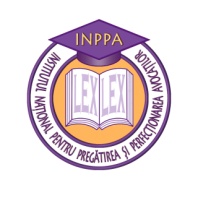 INPPA BUCUREŞTICAIET DE LUCRARI PROFESIONALE			ANUL I DE PREGĂTIRE PROFESIONALĂ INIȚIALĂDISCIPLINA: „Metodologia actului juridic și judiciar”AV.STAGIAR: __________________________(nume, prenume, serie, grupa) FORMATOR:2018TEMA I. Redactarea unei cereri de chemare în judecată.ASPECTE DISCUTATE PRECUM ȘI TEME PROPUSE DE CĂTRE FORMATORI.TEMA 2. Redactarea unei cereri prin care se solicită încuviințarea unor probe.ASPECTE DISCUTATE PRECUM SI TEME PROPUSE DE CATRE FORMATORI.TEMA 3. Redactarea altor cereri privind procesul civil sau penal (ex. formularea unei plângeri prealabile).ASPECTE DISCUTATE PRECUM SI TEME PROPUSE DE CATRE FORMATORI.TEMA 4. Redactarea unui contract.ASPECTE DISCUTATE PRECUM SI TEME PROPUSE DE CATRE FORMATORI.TEMA 5. Corespondenta dintre avocati sau dintre avocati si client.ASPECTE DISCUTATE PRECUM SI TEME PROPUSE DE CATRE FORMATORI.FISA DE OBSERVATII FORMATOR (OPTIONAL)